Θεσσαλονίκη, ……………………..ΕΠΙΣΤΟΛΗ ΣΥΓΚΑΤΑΘΕΣΗΣ ΓΙΑ ΤΗΝ ΥΠΕΡΑΣΠΙΣΗ ΔΙΔΑΚΤΟΡΙΚΗΣ ΔΙΑΤΡΙΒΗΣΗ Τριμελής Εισηγητική Επιτροπή που ορίστηκε  (ΓΣΕΣ αριθμ.:…………………) γιατην εκπόνηση της διδακτορικής διατριβής του/της  υποψηφίου/ας διδάκτορακ. ……………………………………………………………………………και αποτελείται από  τους :  1…………………………………………………………………………………………………………………….2…………………………………………………………………………………………………………………….3…………………………………………………………….........................................................δίνει την συγκατάθεσή της  για την υπεράσπιση της διδακτορικής διατριβής του/της…………………………………………………………………………………………………………….Με τιμήΗ Τριμελής ΕπιτροπήΟ Επιβλέπων Καθηγητής                                                         Τα μέλη                                                                                 (Ονοματεπώνυμο, βαθμίδα)             1…………………………………………………………...     	 2……………………………………………………………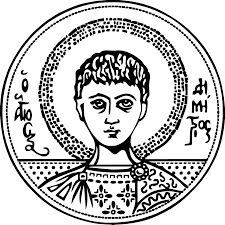 ΑΡΙΣΤΟΤΕΛΕΙΟ ΠΑΝΕΠΙΣΤΗΜΙΟ ΘΕΣΣΑΛΟΝΙΚΗΣΣΧΟΛΗ ΕΠΙΣΤΗΜΩΝ ΦΥΣΙΚΗΣ ΑΓΩΓΗΣ ΚΑΙ ΑΘΛΗΤΙΣΜΟΥΤΜΗΜΑ ΕΠΙΣΤΗΜΗΣ ΦΥΣΙΚΗΣ ΑΓΩΓΗΣ ΚΑΙ ΑΘΛΗΤΙΣΜΟΥΠΡΟΓΡΑΜΜΑ ΜΕΤΑΠΤΥΧΙΑΚΩΝ ΣΠΟΥΔΩΝΔΙΔΑΚΤΟΡΙΚΟΣ ΚΥΚΛΟΣ ΣΠΟΥΔΩΝ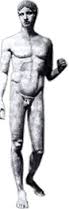 